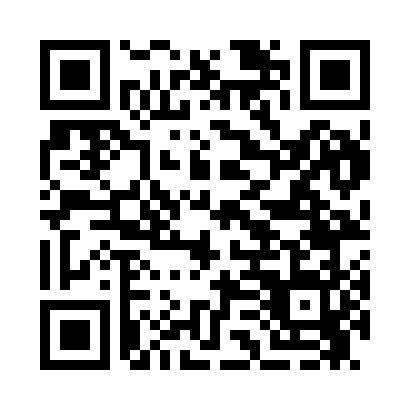 Prayer times for Bromley Village, Vermont, USAMon 1 Jul 2024 - Wed 31 Jul 2024High Latitude Method: Angle Based RulePrayer Calculation Method: Islamic Society of North AmericaAsar Calculation Method: ShafiPrayer times provided by https://www.salahtimes.comDateDayFajrSunriseDhuhrAsrMaghribIsha1Mon3:295:1612:565:018:3510:232Tue3:295:1712:565:018:3510:223Wed3:305:1712:565:018:3510:224Thu3:315:1812:565:018:3510:215Fri3:325:1812:575:018:3410:216Sat3:335:1912:575:018:3410:207Sun3:345:2012:575:018:3410:198Mon3:355:2112:575:018:3310:189Tue3:365:2112:575:018:3310:1710Wed3:375:2212:575:018:3210:1711Thu3:395:2312:575:018:3210:1612Fri3:405:2412:585:018:3110:1513Sat3:415:2412:585:018:3110:1414Sun3:425:2512:585:018:3010:1315Mon3:445:2612:585:018:2910:1116Tue3:455:2712:585:018:2810:1017Wed3:465:2812:585:018:2810:0918Thu3:485:2912:585:008:2710:0819Fri3:495:3012:585:008:2610:0720Sat3:505:3112:585:008:2510:0521Sun3:525:3212:585:008:2410:0422Mon3:535:3312:585:008:2410:0323Tue3:555:3412:584:598:2310:0124Wed3:565:3512:584:598:2210:0025Thu3:585:3512:584:598:219:5826Fri3:595:3712:584:588:209:5727Sat4:015:3812:584:588:199:5528Sun4:025:3912:584:588:179:5429Mon4:045:4012:584:578:169:5230Tue4:055:4112:584:578:159:5031Wed4:075:4212:584:578:149:49